7th Grade Chorus Syllabus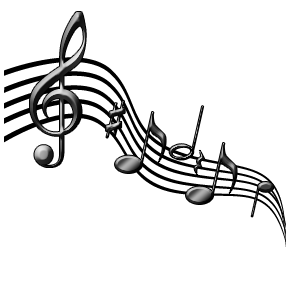 Jessica Strawderman, Choir DirectorMontevideo Middle School, Mobile 2(540) 289-3401jstrawderman@rockingham.k12.va.ushttp://www.jstrawdermanrcps.weebly.com ODD DAYS		8:15-9:43 AMCourse Description Welcome to chorus class! Music is a wonderful outlet for building confidence and self-discipline, expressing creativity and personality, reinforcing skills learned in academic classes like math, history, and science, learning team and group dynamics, gaining a lifelong appreciation for art, and especially having fun! In this class, we will explore all of these opportunities through the art of singing along with listening, discussing, and creating together and independently. We will practice our music reading, ear training, and the vocal skills necessary to sing in a choral ensemble (being a team)! Most importantly, we will work together to learn what is like to be a musician and to appreciate musical genres and artists of all kinds.Course Objectives/Virginia Middle School Beginning Choral StandardsMCB.1 Echo, read and notate music.MCB.2 Develop aural skills.MCB.3 Apply vocal techniques and choral skills.MCB.4 Sing expressively.MCB.5 Respond to music with movement by applying various styles of choreography to different musical compositions.MCB.6 Demonstrate collaboration and concert etiquette as a performer.MCB.7 Explore historical and cultural aspects of music.MCB.8 Analyze and evaluate musicMCB.9 Investigate aesthetic concepts related to music.Rules and ExpectationsBe RespectfulThis includes respecting yourself, the teacher, other students, instruments, and all music experienced in the class. It is important to recognize the musical value of each person in the ensemble and to take care of all materials and property used in and out of the classroom. We will study multiple genres and cultures throughout history to the present, and although we might not enjoy all types of music, we must evaluate them objectively, developing reasoning and a vocabulary for why we do or do not like it. Be PreparedThis goes for daily classes and performances. Your teacher and classmates will be counting on you to be ready for class each day, with all necessary materials and assignments. You will need your music and a pencil every day. The more you are prepared, the more you will get out of the class! Daily practice and preparedness will be essential to successful performances.Be EngagedAgain, the more involved you are in the class, the more you will get out of it! Besides, it’s fun! We can learn all of the notes and sing all of the right words, but without commitment, we cannot provide and experience the expression and musicality that a song or piece, your teacher, your classmates, or you deserve.Be ResponsibleFollow all school rules in the music classroom. Please no gum, hats, or cell phones during class or performances (unless specified by the teacher). Go to the bathroom between classes so that you can be present for as much of rehearsal as possible. Follow directions and ask questions as you have them. Your teacher is here to help!Each student gets a clean slate for success as you enter the classroom each day. We will work on a 3-strike system:Strike 1: WarningStrike 2: Broken PillarStrike 3: Lunch DetentionStudents have the opportunity to receive a free day for exceptionally respectful, prepared, engaged, and responsible behaviors. Grading Grades will be weighted as follows:			Grading will be scaled as follows:Participation			40%			A	90-100%Performances			30%			B	80-89%Assessments			20%			C	70-79%Homework/Assignments	10%			D	60-69%							F	0-59%ParticipationDaily participation is essential in the development of an individual and collaborative musician. Students will receive a daily participation grade based on respect, preparedness, engagement, and responsibility.PerformancesPerformances are essential opportunities to showcase all that we have learned in class and are valuable experiences for a musician. Students will be graded on their preparation, professionalism, and reflection of each performance. All performances are mandatory. Of course, extraneous circumstances arise (i.e. family emergency, illness, etc.), which should be consulted with the teacher as soon as possible. In these cases, students will receive an opportunity to make up the work. An unexcused absence from a concert will result in a failing grade for that performance.AssessmentsThroughout the year, students will receive tests and quizzes on music theory, content, history, and performance. This will help to measure progress and areas that need improvement.AssignmentsStudents will occasionally receive written work reflecting on a lesson or a skill. Work that is completed thoroughly in class becomes homework. If students do not have their homework, they will lose 10 percent for each day that it is late. This section also includes bellwork that will be worked on at the beginning of the class at the pace of the student. AttendanceIf a student is absent, he/she will receive the opportunity to make up the work. Students will not be penalized for absences as long as they make up their work and can keep up with their music.MaterialsMusic and folder (provided and can be stored in the classroom)Pencil Homework and assignmentsWater (advised)Teacher QualificationsBachelor of Arts in Music Education	May 2010Bridgewater CollegeCollegiate Professional License 	Renewed July 2015Music: Instrumental PreK-12Music: Vocal/Choral PreK-12Save the dates! (Keep this for your calendar)All-County Chorus	Monday, October 12 at East Rockingham High School (Time TBA)Winter Concert	Wednesday, December 9 at 7 PM in the AuditoriumDistrict Chorus	Friday, March 11 at Wilbur Pence Middle School (Concert at 6 pm)Spring Concert	Wednesday, May 11 at 7 pm in the AuditoriumCheck the website for updates and more information on events, dates, and times. http://www.jstrawdermanrcps.weebly.comLooking forward to a great year of making music! Please sign, detach, and return to Mrs. Strawderman.I, ________________, have read the preceding syllabus and understand what is expected of me for chorus class. Student Signature_____________________________________________________ Date________________Parent/Guardian Signature____________________________________________ Date________________